Извещение № 22000034570000000006Прием заявокВерсия 1. Актуальная, от 20.01.2023Дата создания19.01.2023 14:58 (МСК)Дата публикации19.01.2023 15:36 (МСК)Дата изменения19.01.2023 15:36 (МСК)Основные сведения об извещенииВид торговАренда и продажа земельных участковФорма проведенияАукционНаименование процедурыАукцион на право заключения договора аренды земельного участка из земель населенных пунктов, государственная собственность на который не разграниченаОрганизатор торговКод организации2200003457ОКФС14Публично-правовое образованиеГлушковский район Курской областиПолное наименованиеАДМИНИСТРАЦИЯ ГЛУШКОВСКОГО РАЙОНА КУРСКОЙ ОБЛАСТИИНН4603004651КПП460301001ОГРН1054625012793Юридический адрес307450, ОБЛАСТЬ КУРСКАЯ,РАЙОН ГЛУШКОВСКИЙ,ПОСЕЛОК ГЛУШКОВО,УЛИЦА СОВЕТСКАЯ д. 3Фактический/почтовый адрес307450, Курская обл, Глушковский р-н, п Глушково, ул Советская д. 3Контактное лицоЗолотарев Павел МихайловичТелефон+7(920)7279425Адрес электронной почтыagrko@mail.ruСведения о правообладателе/инициаторе торговОрганизатор торгов является правообладателем имуществаКод организации2200003457ОКФС14Публично-правовое образованиеГлушковский район Курской областиПолное наименованиеАДМИНИСТРАЦИЯ ГЛУШКОВСКОГО РАЙОНА КУРСКОЙ ОБЛАСТИИНН4603004651КПП460301001ОГРН1054625012793Юридический адрес307450, ОБЛАСТЬ КУРСКАЯ,РАЙОН ГЛУШКОВСКИЙ,ПОСЕЛОК ГЛУШКОВО,УЛИЦА СОВЕТСКАЯ д. 3Фактический/почтовый адрес307450, Курская обл, Глушковский р-н, п Глушково, ул Советская д. 3Информация о лотахСВЕРНУТЬ ВСЕ ЛОТЫЛот 1На право заключения договора аренды земельного участка из земель населенных пунктов, государственная собственность на который не разграниченаОсновная информацияПредмет торгов (наименование лота)На право заключения договора аренды земельного участка из земель населенных пунктов, государственная собственность на который не разграниченаОписание лотаземельный участок с кадастровым номером земельный участок с кадастровым номером 46:03:090401:218, площадью 3637 кв.м. в границах, указанных в выписке из Единого государственного реестра недвижимости об основных характеристиках и зарегистрированных правах на объект недвижимости, разрешенное использование – сенокошение, расположенный по адресу: Курская область, Глушковский район, Коровяковский сельсоветСведения о предыдущих извещениях (сообщениях)Земельный участок ранее на торги не выставлялсяНачальная цена4 314,00 ₽ Шаг аукциона129,42 ₽ Размер задатка4 314,00 ₽ Реквизиты счета для перечисления задаткаПолучательАДМИНИСТРАЦИЯ ГЛУШКОВСКОГО РАЙОНА КУРСКОЙ ОБЛАСТИ ИНН4603004651 КПП460301001 Наименование банка получателяОТДЕЛЕНИЕ КУРСК БАНКА РОССИИ//УФК ПО КУРСКОЙ ОБЛАСТИ г.Курск Расчетный счет (казначейский счет)03232643386040004400 Лицевой счет05443004590 БИК013807906 Корреспондентский счет (ЕКС)40102810545370000038 Назначение платежаОплата за участие в аукционе на право заключения договора аренды земельного участка с кадастровым номером __________ (задаток), назначенного на 21 февраля 2023, Лот № ___ . Срок и порядок внесения задаткаопределен аукционной документацией Порядок возврата задаткаопределен аукционной документацией Субъект местонахождения имуществаКурская областьМестонахождение имуществаКурская область, Глушковский район, Коровяковский сельсоветКатегория объектаЗемли населенных пунктовФорма собственностиИная собственностьСведения о реквизитах решения о проведении аукционапостановление Администрации Глушковского района Курской области от года № 17 от 12 января 2023 Срок заключения договораДоговор заключается в срок не ранее 10 (Десяти) календарных дней с даты подведения итогов аукциона Вид договораДоговор аренды Срок аренды3 года ХарактеристикиКадастровый номер земельного участка46:03:090401:218 Площадь земельного участка3 637 м2Вид разрешённого использования земельного участкаСельскохозяйственное использование Регистрационный номер ЕГРОКН- Информация о сведениях из единых государственных реестровЕдиный государственный реестр объектов культурного наследия (памятников истории и культуры) народов Российской Федерации—Изображения лота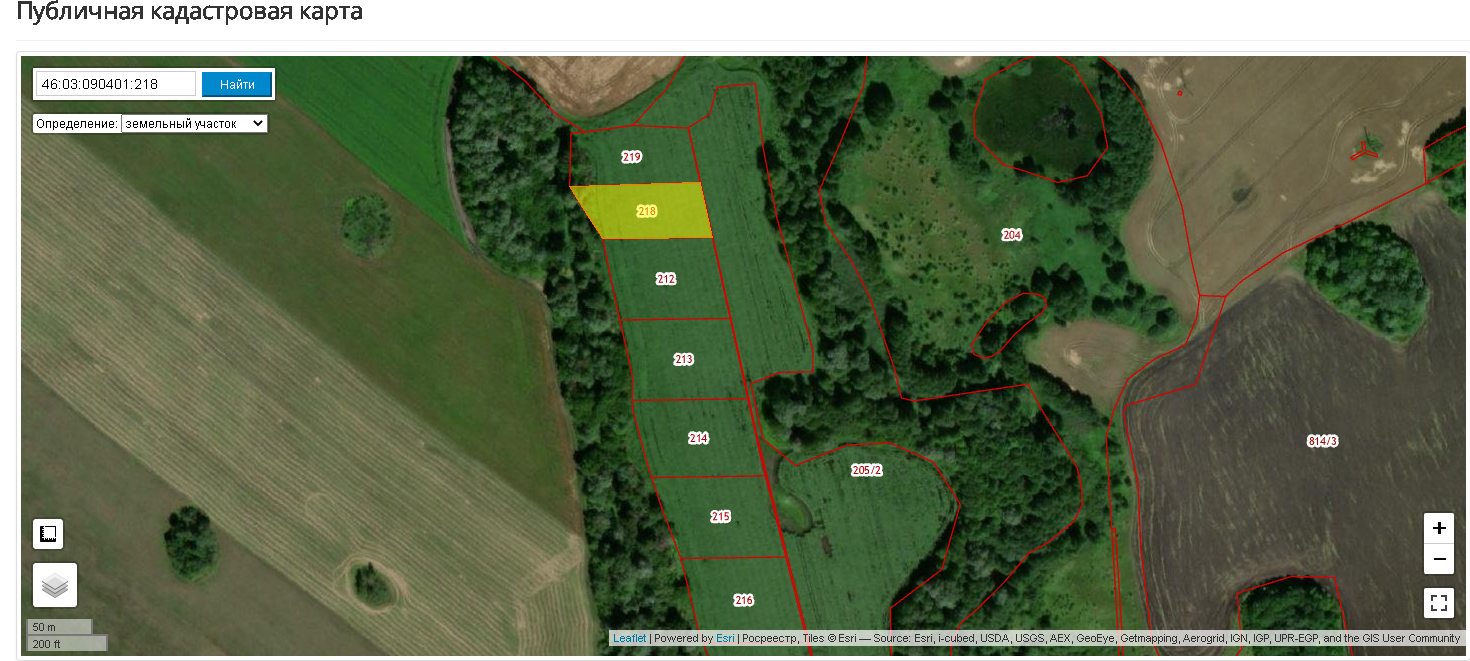 Документы лотазаявка.doc40.00 Кб19.01.2023Форма заявкиновая аукционная документация.doc91.00 Кб19.01.2023Документация лотадоговор.doc79.00 Кб19.01.2023Проект договораЛот 2На право заключения договора аренды земельного участка из земель населенных пунктов, государственная собственность на который не разграниченаОсновная информацияПредмет торгов (наименование лота)На право заключения договора аренды земельного участка из земель населенных пунктов, государственная собственность на который не разграниченаОписание лотаземельный участок с кадастровым номером 46:03:090401:208, площадью 5000 кв.м. в границах, указанных в выписке из Единого государственного реестра недвижимости об основных характеристиках и зарегистрированных правах на объект недвижимости, разрешенное использование – сенокошение, расположенный по адресу: Курская область, Глушковский район, Коровяковский сельсоветСведения о предыдущих извещениях (сообщениях)Земельный участок ранее на торги не выставлялсяНачальная цена5 930,00 ₽ Шаг аукциона177,90 ₽ Размер задатка5 930,00 ₽ Реквизиты счета для перечисления задаткаПолучательАДМИНИСТРАЦИЯ ГЛУШКОВСКОГО РАЙОНА КУРСКОЙ ОБЛАСТИ ИНН4603004651 КПП460301001 Наименование банка получателяОТДЕЛЕНИЕ КУРСК БАНКА РОССИИ//УФК ПО КУРСКОЙ ОБЛАСТИ г.Курск Расчетный счет (казначейский счет)03232643386040004400 Лицевой счет05443004590 БИК013807906 Корреспондентский счет (ЕКС)40102810545370000038 Назначение платежаОплата за участие в аукционе на право заключения договора аренды земельного участка с кадастровым номером __________ (задаток), назначенного на 21 февраля 2023, Лот № ___ . Срок и порядок внесения задаткаопределен аукционной документацией Порядок возврата задаткаопределен аукционной документацией Субъект местонахождения имуществаКурская областьМестонахождение имуществаКурская область, Глушковский район, Коровяковский сельсоветКатегория объектаЗемли населенных пунктовФорма собственностиИная собственностьСведения о реквизитах решения о проведении аукционапостановление Администрации Глушковского района Курской области от года № 17 от 12 января 2023 Срок заключения договораДоговор заключается в срок не ранее 10 (Десяти) календарных дней с даты подведения итогов аукциона Вид договораДоговор аренды Срок аренды3 года ХарактеристикиКадастровый номер земельного участка46:03:090401:208 Площадь земельного участка5 000 м2Вид разрешённого использования земельного участкаСельскохозяйственное использование Регистрационный номер ЕГРОКН- Информация о сведениях из единых государственных реестровЕдиный государственный реестр объектов культурного наследия (памятников истории и культуры) народов Российской Федерации—Изображения лота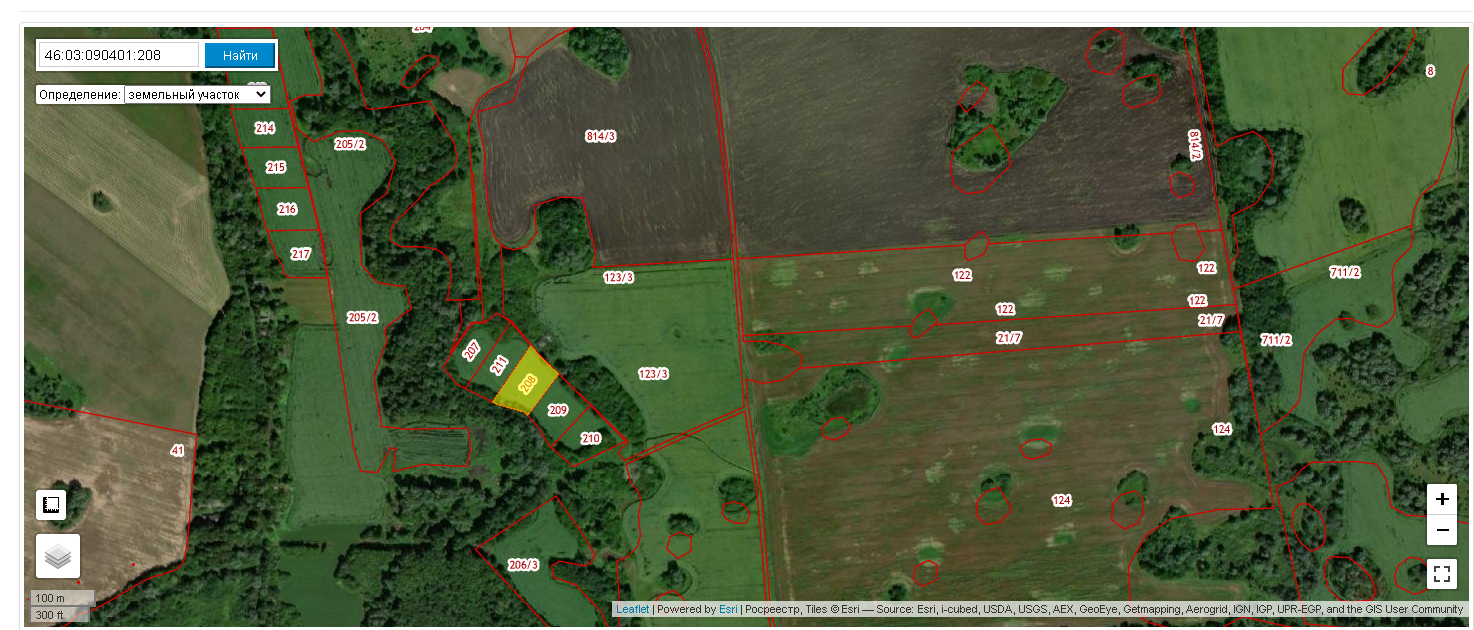 Документы лотановая аукционная документация.doc91.00 Кб19.01.2023Документация лотадоговор.doc79.00 Кб19.01.2023Проект договоразаявка.doc40.00 Кб19.01.2023Форма заявкиЛот 3На право заключения договора аренды земельного участка из земель населенных пунктов, государственная собственность на который не разграниченаОсновная информацияПредмет торгов (наименование лота)На право заключения договора аренды земельного участка из земель населенных пунктов, государственная собственность на который не разграниченаОписание лотаземельный участок с кадастровым номером 46:03:090401:209, площадью 5000 кв.м. в границах, указанных в выписке из Единого государственного реестра недвижимости об основных характеристиках и зарегистрированных правах на объект недвижимости, разрешенное использование – сенокошение, расположенный по адресу: Курская область, Глушковский район, Коровяковский сельсоветСведения о предыдущих извещениях (сообщениях)Земельный участок ранее на торги не выставлялсяНачальная цена5 930,00 ₽ Шаг аукциона177,90 ₽ Размер задатка5 930,00 ₽ Реквизиты счета для перечисления задаткаПолучательАДМИНИСТРАЦИЯ ГЛУШКОВСКОГО РАЙОНА КУРСКОЙ ОБЛАСТИ ИНН4603004651 КПП460301001 Наименование банка получателяОТДЕЛЕНИЕ КУРСК БАНКА РОССИИ//УФК ПО КУРСКОЙ ОБЛАСТИ г.Курск Расчетный счет (казначейский счет)03232643386040004400 Лицевой счет05443004590 БИК013807906 Корреспондентский счет (ЕКС)40102810545370000038 Назначение платежаОплата за участие в аукционе на право заключения договора аренды земельного участка с кадастровым номером __________ (задаток), назначенного на 21 февраля 2023, Лот № ___ . Срок и порядок внесения задаткаопределен аукционной документацией Порядок возврата задаткаопределен аукционной документацией Субъект местонахождения имуществаКурская областьМестонахождение имуществаКурская область, Глушковский район, Коровяковский сельсоветКатегория объектаЗемли населенных пунктовФорма собственностиИная собственностьСведения о реквизитах решения о проведении аукционапостановление Администрации Глушковского района Курской области от года № 17 от 12 января 2023 Срок заключения договораДоговор заключается в срок не ранее 10 (Десяти) календарных дней с даты подведения итогов аукциона Вид договораДоговор аренды Срок аренды3 года ХарактеристикиКадастровый номер земельного участка46:03:090401:209 Площадь земельного участка5 000 м2Вид разрешённого использования земельного участкаСельскохозяйственное использование Регистрационный номер ЕГРОКН- Информация о сведениях из единых государственных реестровЕдиный государственный реестр объектов культурного наследия (памятников истории и культуры) народов Российской Федерации—Изображения лота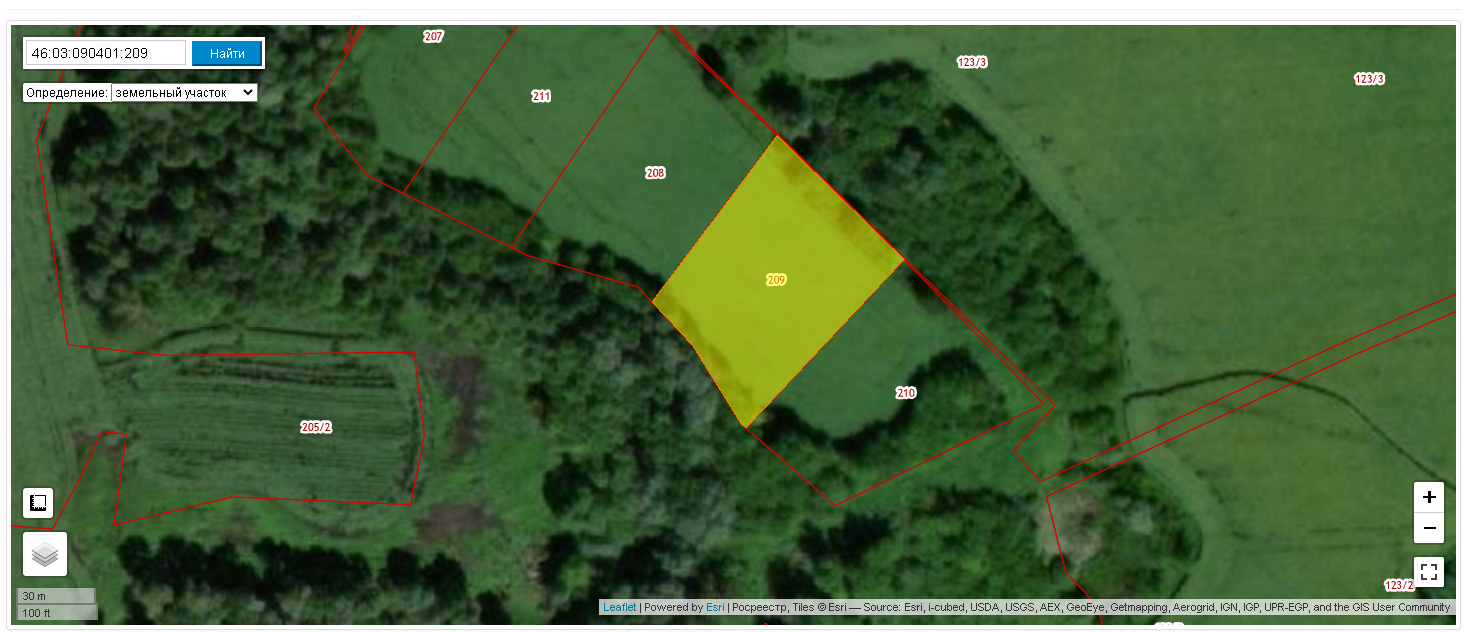 Документы лотановая аукционная документация.doc91.00 Кб19.01.2023Документация лотадоговор.doc79.00 Кб19.01.2023Проект договоразаявка.doc40.00 Кб19.01.2023Форма заявкиЛот 4На право заключения договора аренды земельного участка из земель населенных пунктов, государственная собственность на который не разграниченаОсновная информацияПредмет торгов (наименование лота)На право заключения договора аренды земельного участка из земель населенных пунктов, государственная собственность на который не разграниченаОписание лотаземельный участок с кадастровым номером 46:03:090401:210, площадью 5000 кв.м. в границах, указанных в выписке из Единого государственного реестра недвижимости об основных характеристиках и зарегистрированных правах на объект недвижимости, разрешенное использование – сенокошение, расположенный по адресу: Курская область, Глушковский район, Коровяковский сельсоветСведения о предыдущих извещениях (сообщениях)Земельный участок ранее на торги не выставлялсяНачальная цена5 930,00 ₽ Шаг аукциона177,90 ₽ Размер задатка5 930,00 ₽ Реквизиты счета для перечисления задаткаПолучательАДМИНИСТРАЦИЯ ГЛУШКОВСКОГО РАЙОНА КУРСКОЙ ОБЛАСТИ ИНН4603004651 КПП460301001 Наименование банка получателяОТДЕЛЕНИЕ КУРСК БАНКА РОССИИ//УФК ПО КУРСКОЙ ОБЛАСТИ г.Курск Расчетный счет (казначейский счет)03232643386040004400 Лицевой счет05443004590 БИК013807906 Корреспондентский счет (ЕКС)40102810545370000038 Назначение платежаОплата за участие в аукционе на право заключения договора аренды земельного участка с кадастровым номером __________ (задаток), назначенного на 21 февраля 2023, Лот № ___ . Срок и порядок внесения задаткаопределен аукционной документацией Порядок возврата задаткаопределен аукционной документацией Субъект местонахождения имуществаКурская областьМестонахождение имуществаКурская область, Глушковский район, Коровяковский сельсоветКатегория объектаЗемли населенных пунктовФорма собственностиИная собственностьСведения о реквизитах решения о проведении аукционапостановление Администрации Глушковского района Курской области от года № 17 от 12 января 2023 Срок заключения договораДоговор заключается в срок не ранее 10 (Десяти) календарных дней с даты подведения итогов аукциона Вид договораДоговор аренды Срок аренды3 года ХарактеристикиКадастровый номер земельного участка46:03:090401:210 Площадь земельного участка5 000 м2Вид разрешённого использования земельного участкаСельскохозяйственное использование Регистрационный номер ЕГРОКН- Информация о сведениях из единых государственных реестровЕдиный государственный реестр объектов культурного наследия (памятников истории и культуры) народов Российской Федерации—Изображения лота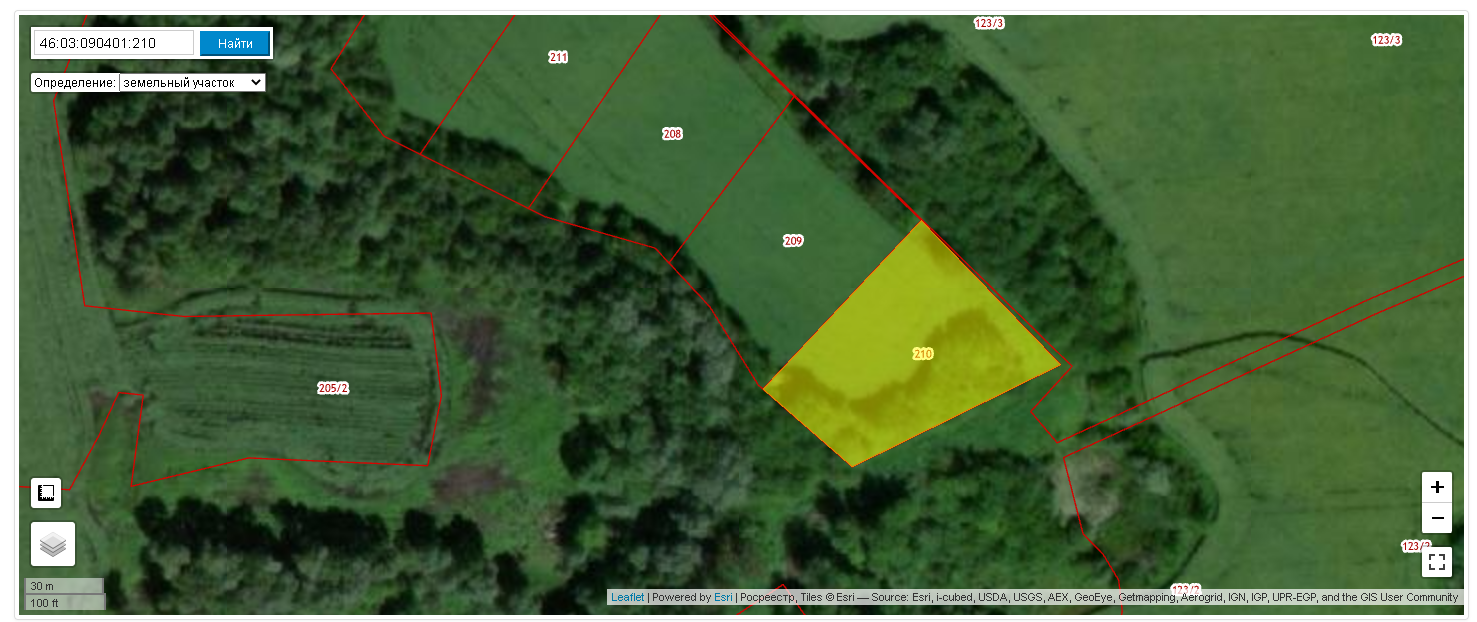 Документы лотадоговор.doc79.00 Кб19.01.2023Проект договоразаявка.doc40.00 Кб19.01.2023Форма заявкиновая аукционная документация.doc91.00 Кб19.01.2023Документация лотаЛот 5На право заключения договора аренды земельного участка из земель населенных пунктов, государственная собственность на который не разграниченаОсновная информацияПредмет торгов (наименование лота)На право заключения договора аренды земельного участка из земель населенных пунктов, государственная собственность на который не разграниченаОписание лотаземельный участок с кадастровым номером 46:03:090401:211, площадью 5000 кв.м. в границах, указанных в выписке из Единого государственного реестра недвижимости об основных характеристиках и зарегистрированных правах на объект недвижимости, разрешенное использование – сенокошение, расположенный по адресу: Курская область, Глушковский район, Коровяковский сельсоветСведения о предыдущих извещениях (сообщениях)Земельный участок ранее на торги не выставлялсяНачальная цена5 930,00 ₽ Шаг аукциона177,90 ₽ Размер задатка5 930,00 ₽ Реквизиты счета для перечисления задаткаПолучательАДМИНИСТРАЦИЯ ГЛУШКОВСКОГО РАЙОНА КУРСКОЙ ОБЛАСТИ ИНН4603004651 КПП460301001 Наименование банка получателяОТДЕЛЕНИЕ КУРСК БАНКА РОССИИ//УФК ПО КУРСКОЙ ОБЛАСТИ г.Курск Расчетный счет (казначейский счет)03232643386040004400 Лицевой счет05443004590 БИК013807906 Корреспондентский счет (ЕКС)40102810545370000038 Назначение платежаОплата за участие в аукционе на право заключения договора аренды земельного участка с кадастровым номером __________ (задаток), назначенного на 21 февраля 2023, Лот № ___ . Срок и порядок внесения задаткаопределен аукционной документацией Порядок возврата задаткаопределен аукционной документацией Субъект местонахождения имуществаКурская областьМестонахождение имуществаКурская область, Глушковский район, Коровяковский сельсоветКатегория объектаЗемли населенных пунктовФорма собственностиИная собственностьСведения о реквизитах решения о проведении аукционапостановление Администрации Глушковского района Курской области от года № 17 от 12.01.2023 Срок заключения договораДоговор заключается в срок не ранее 10 (Десяти) календарных дней с даты подведения итогов аукциона Вид договораДоговор аренды Срок аренды3 года ХарактеристикиКадастровый номер земельного участка46:03:090401:211 Площадь земельного участка5 000 м2Вид разрешённого использования земельного участкаСельскохозяйственное использование Регистрационный номер ЕГРОКН- Информация о сведениях из единых государственных реестровЕдиный государственный реестр объектов культурного наследия (памятников истории и культуры) народов Российской Федерации—Изображения лота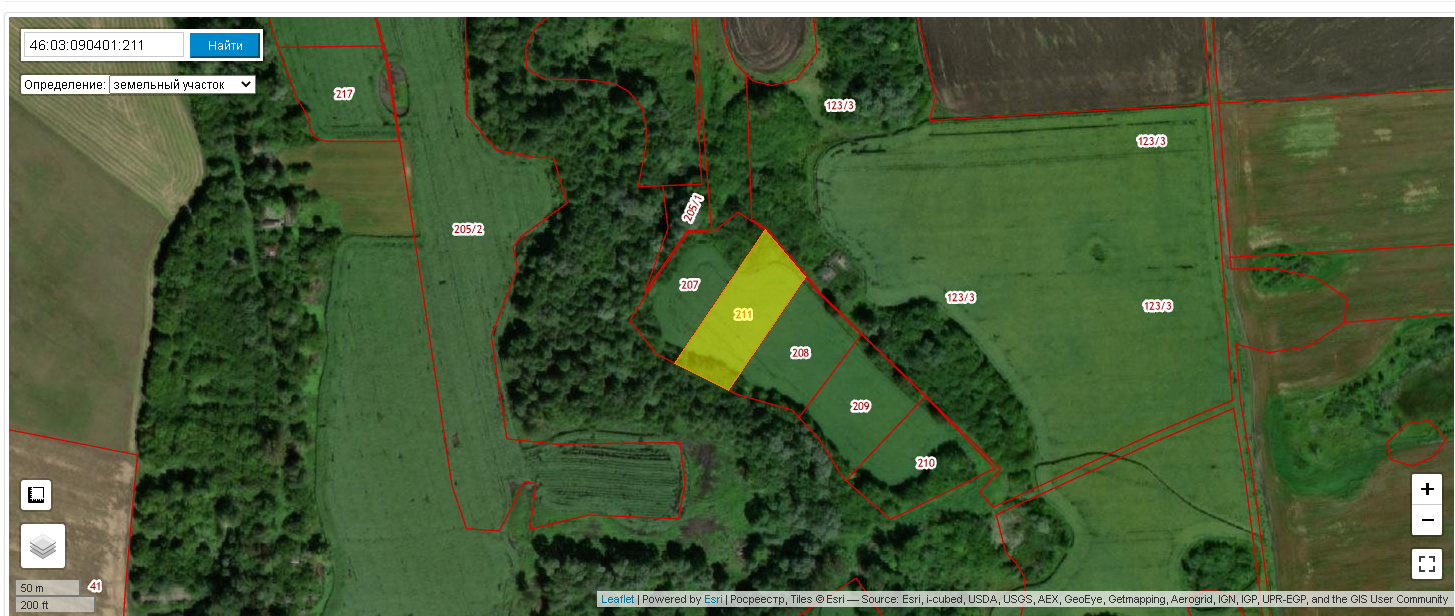 Документы лотановая аукционная документация.doc91.00 Кб19.01.2023Документация лотадоговор.doc79.00 Кб19.01.2023Проект договоразаявка.doc40.00 Кб19.01.2023Форма заявкиЛот 6На право заключения договора аренды земельного участка из земель населенных пунктов, государственная собственность на который не разграниченаОсновная информацияПредмет торгов (наименование лота)На право заключения договора аренды земельного участка из земель населенных пунктов, государственная собственность на который не разграниченаОписание лотаземельный участок с кадастровым номером 46:03:090401:207, площадью 5000 кв.м. в границах, указанных в выписке из Единого государственного реестра недвижимости об основных характеристиках и зарегистрированных правах на объект недвижимости, разрешенное использование – сенокошение, расположенный по адресу: Курская область, Глушковский район, Коровяковский сельсоветСведения о предыдущих извещениях (сообщениях)Земельный участок ранее на торги не выставлялсяНачальная цена5 930,00 ₽ Шаг аукциона177,90 ₽ Размер задатка5 930,00 ₽ Реквизиты счета для перечисления задаткаПолучательАДМИНИСТРАЦИЯ ГЛУШКОВСКОГО РАЙОНА КУРСКОЙ ОБЛАСТИ ИНН4603004651 КПП460301001 Наименование банка получателяОТДЕЛЕНИЕ КУРСК БАНКА РОССИИ//УФК ПО КУРСКОЙ ОБЛАСТИ г.Курск Расчетный счет (казначейский счет)03232643386040004400 Лицевой счет05443004590 БИК013807906 Корреспондентский счет (ЕКС)40102810545370000038 Назначение платежаОплата за участие в аукционе на право заключения договора аренды земельного участка с кадастровым номером __________ (задаток), назначенного на 21 февраля 2023, Лот № ___ . Срок и порядок внесения задаткаопределен аукционной документацией Порядок возврата задаткаопределен аукционной документацией Субъект местонахождения имуществаКурская областьМестонахождение имуществаКурская область, Глушковский район, Коровяковский сельсоветКатегория объектаЗемли населенных пунктовФорма собственностиИная собственностьСведения о реквизитах решения о проведении аукционапостановление Администрации Глушковского района Курской области от года № 17 от 12 января 2023 Срок заключения договораДоговор заключается в срок не ранее 10 (Десяти) календарных дней с даты подведения итогов аукциона Вид договораДоговор аренды Срок аренды3 года ХарактеристикиКадастровый номер земельного участка46:03:090401:207 Площадь земельного участка5 000 м2Вид разрешённого использования земельного участкаСельскохозяйственное использование Регистрационный номер ЕГРОКН- Информация о сведениях из единых государственных реестровЕдиный государственный реестр объектов культурного наследия (памятников истории и культуры) народов Российской Федерации—Изображения лота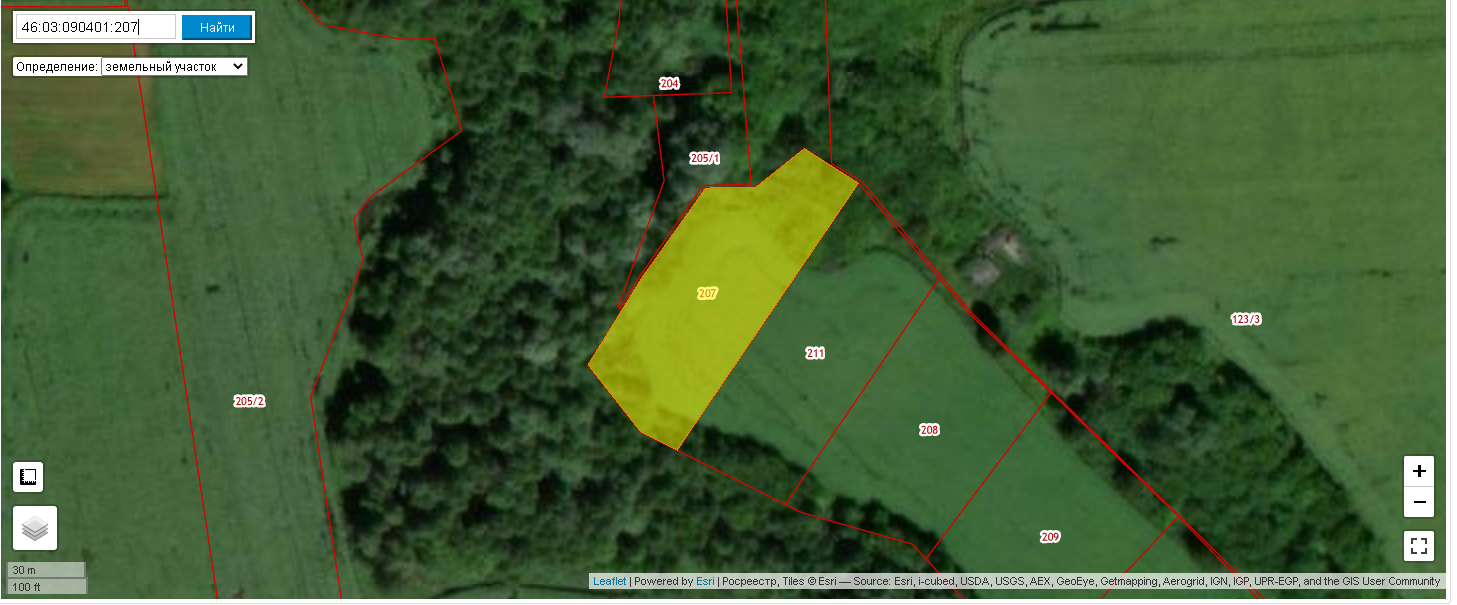 Документы лотазаявка.doc40.00 Кб19.01.2023Форма заявкиновая аукционная документация.doc91.00 Кб19.01.2023Документация лотадоговор.doc79.00 Кб19.01.2023Проект договораТребования к заявкамТребования к участникамопределены аукционной документацией Перечень документовопределены аукционной документацией Требования к документамопределены аукционной документацией Условия проведения процедурыДата и время начала подачи заявок20.01.2023 08:00 (МСК)Дата и время окончания подачи заявок16.02.2023 17:00 (МСК)Порядок подачи заявокЗаявки принимаются по адресу: Курская область, п. Глушково, ул. Советская, 3, каб. 10Дата рассмотрения заявок17.02.2023Дата и время проведения аукциона21.02.2023 10:00 (МСК)Порядок проведения аукционаопределен аукционной документацией Срок отказа организатора от проведения процедуры торговОрганизатор аукциона может отказаться от проведения аукциона в любое время, но не позднее чем за три дня до наступления даты его проведения (часть 4 статьи 448 Гражданского кодекса РФ). Адрес места приема заявокПо адресу места проведения торгов: Курская область, п. Глушково, ул. Советская, 3, каб. 10 Место проведения аукционав Администрации Глушковского района (307450, Курская область, п. Глушково, ул. Советская, 3 каб 2) Документыдоговор.doc79.00 Кб19.01.2023Проект договоразаявка.doc40.00 Кб19.01.2023Форма заявкиновая аукционная документация.doc91.00 Кб19.01.2023Документация аукционаИзвещение о торгах.json38.82 Кб19.01.2023